УТВЕРЖДАЮ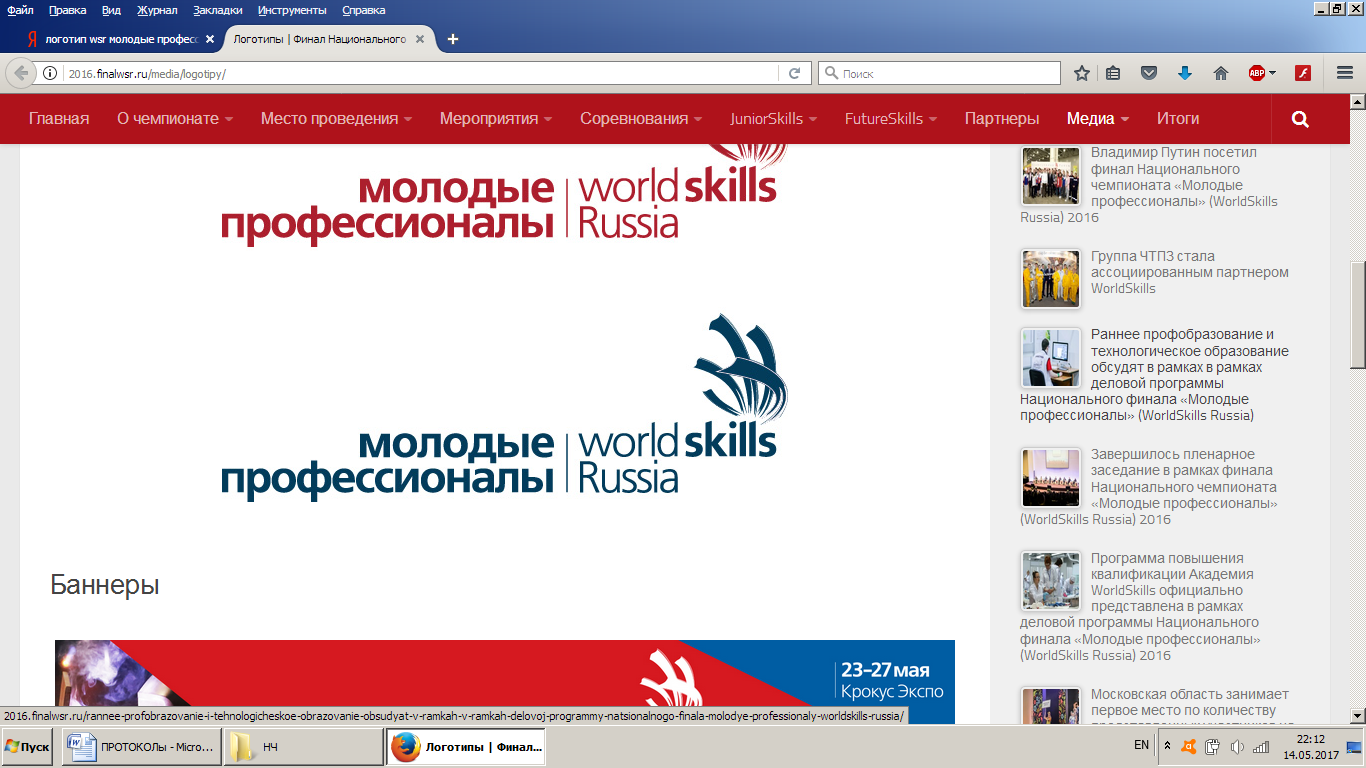 Главный эксперт_______________Богданова Л.Е«13» Февраля 2022 г.
SMP по компетенции Кирпичная кладкаVII Открытого регионального чемпионата «Молодые профессионалы» (WorldSkills Russia) Иркутской области 2022 года День С-2Дата 13.02.2022День С-2Дата 13.02.2022ВремяМероприятие 13.00 –13.15Регистрация экспертов на площадке. Подписание протокола регистрации.13.15 – 13.30Распределение главным экспертом ролей экспертов на чемпионате. Подписание протокола распределения ролей.13.30 – 13.50Инструктаж по охране труда и технике безопасности экспертов. Подписание протокола ознакомления с правилами по технике безопасности.13.50 – 15.00Внесение 30% изменений в конкурсное задание, его утверждение. Обсуждение критериев оценки. Импорт актуализированных критериев оценки в CIS. Блокировка критериев оценки. Подписание протоколов: опринятии и ознакомлении с 30% изменениями КЗ и критериями оценки, с ведомостями оценки с указанием ШТАМПА времени блокировки критериев оценки.15.00 – 16.00Обучение экспертов по вопросам соблюдения требований Кодекса этики, Регламента чемпионата, оцениванию конкурсного задания. Проверка знаний экспертов на знание нормативной документации.15.00-17.00Контрольная проверка конкурсной площадки на предмет соответствия требованиям утвержденного плана застройки и инфраструктурного листа.Проверка оборудования, инструментов, материалов.День С-1Дата 14.02.2022День С-1Дата 14.02.2022ВремяМероприятие 10.00 - 10.20Регистрация конкурсантов: сверка паспортов (студенческих билетов), проверка наличия полиса ОМС. Подписание протокола регистрации конкурсантов и их соответствия возрастному цензу.10.20 – 12.00Проведение инструктажа по технике безопасности конкурсантов.  Ознакомление конкурсантов с измененным конкурсным заданием и обобщенными критериями оценки.  Жеребьёвка рабочих мест. Подписание протоколов ознакомления с правилами по технике безопасности, жеребьёвки по распределению конкурсных мест, ознакомления конкурсантов с конкурсной и нормативной документацией.12.00 – 12.40Перерыв на обед конкурсантов и экспертов12.40 – 13.10Церемония открытия VII Открытого регионального чемпионата «Молодые профессионалы» (WorldSkills Russia) Иркутской области 2022 года 13.10-15.10Проверка экспертами тулбоксов. Подготовка конкурсантами рабочих мест, проверка и подготовка инструментов и материалов, ознакомление с оборудованием и его тестирование. Подписание протоколов: проверки тулбоксов экспертами,  ознакомления конкурсантов с рабочими местами и оборудованием.День С1Дата 15.02.2022День С1Дата 15.02.2022ВремяМероприятие 8.00 -8.30Прибытие экспертов и конкурсантов на площадку. Инструктаж по технике безопасности. Ознакомление конкурсантов с конкурсным заданием. Подписание протоколов ознакомления экспертов и конкурсантов с правилами по технике безопасности. 8.30 -9.00Проверка тулбоксов. Подписание протокола. Подготовка рабочего места.9.00-11.00Выполнение Модуля А (2 часа)11.00-11.15Технический перерыв11.15-13.15Выполнение Модуля А (2 часа)13.15-14.15Перерыв на обед конкурсантов и экспертов.14.15-16.15Выполнение Модуля А (2 часа)16.15-16.40Уборка рабочего места.День С2Дата 16.02.2022День С2Дата 16.02.2022ВремяМероприятия8.00 -8.30Прибытие экспертов и конкурсантов на площадку. Инструктаж по технике безопасности. Подписание протоколов ознакомления экспертов и конкурсантов с правилами по технике безопасности. 8.30 -9.00Проверка тулбоксов. Подписание протокола. Подготовка рабочего места.9.00-11.00Выполнение Модуля А (2 часа)11.00-11.15Технический перерыв.11.15-13.15 Выполнение Модуля В (2 часа)13.15-14.15Перерыв на обед конкурсантов и экспертов.14.15-16.15Выполнение Модуля В (2 часа)16.15-16.40Уборка рабочего места.17.15-19.00Оценивание конкурсного задания после его завершения всеми конкурсантами, занесение результатов в CIS. Собрание экспертов.День С3Дата 17.02.2022День С3Дата 17.02.2022ВремяМероприятия8.00 -8.30Прибытие экспертов и конкурсантов на площадку. Инструктаж по технике безопасности. Подписание протоколов ознакомления экспертов и конкурсантов с правилами по технике безопасности. 8.30 -9.00Проверка тулбоксов. Подписание протокола. Подготовка рабочего места.9.00-11.00Выполнение Модуля В (2 часа)11.00-11.15Технический перерыв.11.15 – 12.15Выполнение Модуля В (1 час)12.15 – 12.45Уборка рабочего места.12.45-13.45Обед конкурсантов и экспертов.13.45-20.00Оценивание конкурсного задания, занесение результатов в CIS. Блокировка оценок. Подписание протокола блокировки. Собрание экспертов.ВремяМероприятияДень С+1Дата 18.02.2022День С+1Дата 18.02.202212.00 - 13.00Собрание экспертов.13.00 – 13.15Упаковка инструментальных ящиков. Конкурсанты и эксперты покидают конкурсную площадку.13.15 – 14.30Церемония открытия VII Открытого регионального чемпионата «Молодые профессионалы» (WorldSkills Russia) Иркутской области 2022 года13.15 – 17.00Демонтаж конкурсных площадок.